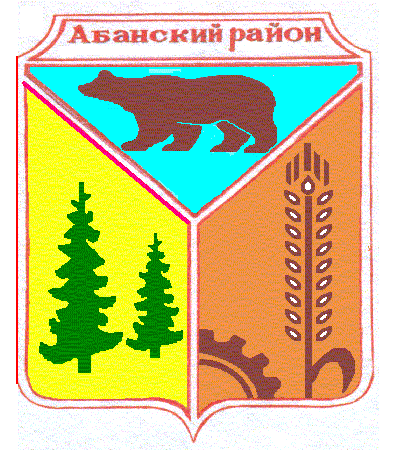 Администрация Абанского районаКрасноярского краяП О С Т А Н О В Л Е Н И Е28.10. 2013 		                                п. Абан 			                           №1441-пОб утверждении муниципальной программы «Содействие развитию физической культурыи спорта в Абанском районе»(в редакции постановлений администраций Абанского районаот 28.10.2014 №1497-п;от 12.11.2014 № 1601-п;от 05.11.2015 № 609-п;от 30.12.2015 №842-п;от 09.11.2016 № 350-п;от 02.08.2017 № 352-п;от 13.11.2017 № 552-п;от 03.10.2018 № 436-п;от 15.11.2018 № 508-п;от 30.09.2019 № 339-п;от 12.11.2019 № 419-п)     В соответствии со статьей 179 Бюджетного кодекса Российской Федерации, с Федеральным законом от 04.12.2007 №329-ФЗ «О физической культуре и спорте в Российской Федерации», Постановлением администрации  Абанского района от 15.07.2013 №942-п «Об утверждении порядка принятия решений о разработке муниципальных программ Абанского района, их формировании и реализации», руководствуясь ст.37,38 Устава Абанского района Красноярского края,  ПОСТАНОВЛЯЮ:      1. Утвердить прилагаемую муниципальную программу «Содействие развитию физической культуры и спорта в Абанском районе».      2. Постановление вступает в силу с 01.01.2014 года и подлежит размещению на официальном сайте муниципального образования Абанский район (abannet.ru).     3. Контроль за исполнением данного Постановления возложить на заместителя главы администрации Абанского района Л.А. Харисову.Первый заместитель главы администрации Абанского района                                              С.Д. Горнакова        Приложение к Постановлению администрации  Абанского района от 28.10.2013 № 1441-пПаспортмуниципальной программы «Содействие развитию физической культуры и спорта в Абанском районе»Характеристика текущего состояния в сфере физической культуры и спорта, с указанием основных показателей социально-экономического развития Абанского района.Цели государственной политики в сфере физической культуры и спорта определены в Концепции долгосрочного социально-экономического развития Российской Федерации на период до 2021 года, утвержденной Распоряжением Правительства Российской Федерации от 17.11.2008 года № 1662-р и предусматривающей необходимость создания условий для ведения гражданами здорового образа жизни, развития массового спорта и повышения конкурентоспособности российского спорта на международной спортивной арене.Распоряжениями Правительства Российской Федерации от 07.08.2009 № 1101-р, от 20.03.2013 № 402-р утверждены Стратегии развития физической культуры и спорта в Российской Федерации на период до 2020 года, государственная программа Российской Федерации «Развитие физической культуры и спорта» соответственно, устанавливающие направления развития отрасли до 2030 года. В качестве основного ожидаемого конечного результата реализации данных документов заявлено устойчивое развитие физической культуры и спорта в Абанском районе, характеризующееся ростом количественных показателей и качественной оценкой изменений. В этой связи выделяются направления программных действий: создание условий, обеспечивающих возможность гражданам систематически заниматься физической культурой и спортом, повышение спортивного мастерства.В районе сложилась структура развития физической культуры и спорта: отдел культуры, по делам молодёжи и спорта администрации Абанского района, МБУ Спортивная школа «Лидер», сеть спортивных клубов: 12 спортивных клубов по месту жительства, в которых занимается более 1000 человек; 11  физкультурно – спортивных клубов при школах района. На территории района, в течение каждого года, организованно проводятся более 50 физкультурных, спортивных мероприятий с общим количеством участников, превышающим 3 000 человек. Так же район принимает участие в более 30 межрайонных, зональных и краевых соревнованиях. Сложившаяся в настоящее время ситуация по привлечению населения к систематическим занятиям физкультурой и спортом, выполнению нормативов ВФСК ГТО, участию в спортивно – массовых мероприятиях, акциях разных уровней по видам спорта имеет ряд проблем: низкий уровень интереса жителей к участию в спортивной жизни, пассивность и нежелание включаться в мероприятия физкультурно – спортивной направленности. В целях выстраивания системы работы уделяется внимание развитию и поддержке сети спортивных клубов по месту жительства, участию в спортивной жизни людей с ограниченными возможностями, укреплению инфраструктуры физической культуры и спорта, совершенствованию системы проведения физкультурных спортивных мероприятий, усилению работы по пропаганде здорового образа жизни, формированию системы отбора наиболее одаренных детей в области спорта.Приоритеты и цели социально-экономического развития в сфере физической культуры и спорта, описание основных целей и задач программы, прогноз развития в сфере физической культуры и спорта К приоритетным направлениям реализации Программы в сфере физической культуры и спорта относятся:формирование здорового образа жизни через развитие массовой физической культуры и спорта;развитие адаптивной физической культуры и спорта;развитие детско-юношеского спорта и системы подготовки спортивного резерва.В рамках направления «Формирование здорового образа жизни через развитие массовой физической культуры и спорта» предстоит обеспечить реализацию календарного плана официальных, физкультурных спортивных мероприятий с помощью:организации и проведения физкультурных и комплексных спортивных мероприятий среди учащихся района;организации и проведения физкультурных и комплексных спортивных мероприятий среди лиц средних и старших групп населения района;организации и проведения всероссийских массовых акций;организации и проведения спортивных соревнований;организации и проведения ВФСК ГТО;развития материально-технической базы путем строительства и ввода в эксплуатацию спортивных объектов. Развитие адаптивной физической культуры будет осуществляться с помощью:повышения квалификации специалистов в области адаптивной физической культуры и спорта маломобильных групп населения;создания условий в физкультурно-спортивных клубах по работе с данной категорией населения в районе.В рамках направления «Развитие детско-юношеского спорта и системы подготовки спортивного резерва», в целях обеспечения повышения эффективности деятельности МБУ «Спортивная школа «Лидер»» провести следующие мероприятия:материально-техническое обеспечение деятельности учреждения;повышение квалификации руководителей и специалистов учреждения;участие учреждения в краевых, грантовых и целевых программах;участие в краевых смотрах-конкурсах на лучшую постановку физкультурно-спортивной работы в учреждениях дополнительного образования;участие в краевых конкурсах среди специалистов в области физической культуры и спорта;участие в краевых конкурсах среди руководителей учреждений физкультурно-спортивной направленности специалистов в области физической культуры и спорта;участие в краевых конкурсах на лучшую постановку  физкультурно-спортивной работы среди клубов по месту жительства.Цели программы следующие:создание условий, обеспечивающих возможность гражданам систематически заниматься физической культурой и спортом, повышение спортивного мастерства.Задачи программы:создание доступных условий для занятия населения Абанского района различных возрастных, профессиональных и социальных групп физической культурой и спортом;реализация программ дополнительного образования физкультурно-спортивной направленности детям.Прогноз развития отрасли физическая культура и спорт в Абанском районе зависит от следующих показателей:увеличение доли граждан Абанского района, систематически занимающихся физической культурой и спортом к общей численности населения района;увеличение доли лиц с ограниченными возможностями здоровья и инвалидов, систематически занимающихся физической культурой и спортом, в общей численности данной категории населения;увеличение доли граждан Абанского района, принимающих участие в выполнении нормативов ВФСК ГТО, в общей численности населения;увеличение числа спортсменов, участвующих в районных соревнованиях по видам спорта и спартакиадном движении среди населения района;увеличение количества спортсменов, выполнивших массовые спортивные разряды и звания по игровым видам спорта.Прогноз  конечных  результатов  муниципальной программы.Своевременная и в полном объеме реализация Программы позволит достичь к 2030 году следующих результатов: увеличение доли граждан Абанского района, систематически занимающихся физической культурой и спортом до 45 %;увеличение доли граждан Абанского района, принимающих участие в выполнении нормативов (тестов) ВФСК ГТО, в общей численности населения до 40%;увеличение доли лиц с ограниченными возможностями здоровья и инвалидов, систематически занимающихся физической культурой и спортом, в общей численности данной категории населения до 20%;увеличение численности занимающихся в МБУ «Спортивная школа «Лидер»» до 500 человек; увеличение количества спортсменов Абанского района в составе  краевых сборных команд по видам спорта до 4 человек. Реализация Программы будет способствовать:формирование здорового образа жизни через развитие массовой физической культуры и спорта;развитие детско-юношеского спорта и системы подготовки спортивного резерва.Информация по подпрограммам и отдельным мероприятиям муниципальной программыВ развитии массовой физической культуры и спорта в Абанском районе сделана ставка на работу по формированию сети спортивных клубов по месту жительства. В рамках ДЦП «От массовости к мастерству» на 2011-2013 годы в районе созданы и  работают 12 спортивных клубов по месту жительства. Показатель «доля граждан, занимающихся физической культурой и спортом по месту жительства» по итогам 2018 года составил 23,8 % (1398 человек) от числа систематически занимающихся физической культурой и спортом жителей района. На базах общеобразовательных школ района созданы 11  физкультурно-спортивных клубов, в которых занимается свыше 900 школьников, что составляет 42% от всех детей школьного возраста. В целях привлечения жителей к систематическим занятиям физической культурой и спортом в районе проводится большая работа по улучшению спортивной инфраструктуры и повышению доступности спортивных сооружений для населения. Совершенствуется система проведения официальных физкультурных, спортивных мероприятий района. По итогам 2018 года в Абанском районе организовано и проведено более 60 физкультурных, спортивных мероприятий с общим количеством участников, превышающим 3000 человек. Приоритетным направлением для района является развитие спартакиадного движения, продвижение в Абанском районе массовых всероссийских акций, из которых наиболее массовыми являются «Лыжня России», «Кросс нации».Несмотря на позитивную динамику развития массовой физической культуры  и спорта в Абанском районе сохраняют актуальность следующие проблемные вопросы:   недостаток крытых спортивных сооружений (спортивных залов), обеспеченность составляет 46,5%;слабая методическая база, кадровое обеспечение спортивных клубов по месту жительства; недостаточно выстроена работа по пропаганде здорового образа жизни; недостаток условий для активного семейного отдыха; несоответствие календарно-тематических, перспективных планов и планов учебно-тренировочных занятий научно-методическим требованиям;увеличение уровня занимающихся, имеющих отклонения в состоянии здоровья; в связи с сокращением численности обучающихся в общеобразовательных учреждениях за последние пять лет района набор детей в Спортивную школу «Лидер» производится без учета соответствующих физических данных и функциональных возможностей, поэтому значительная часть воспитанников школы, не обладает перспективой на достижение высоких спортивных результатов.Учитывая текущие вызовы, в программе запланирован комплекс мер по реализации календарного плана официальных физкультурных, спортивных мероприятий Абанского района. Реализация программы позволит решить указанные проблемы при максимально эффективном управлении муниципальными финансами, приведет к росту интереса населения к занятиям физической культурой и спортом, ведению здорового образа жизни и позволит решить цели и задачи программы. Программа включает две подпрограммы:Подпрограмма 1 «Содействие развитию массовой физической культуры и спорта в Абанском районе».Цель подпрограммы: создание доступных условий для занятий населения Абанского района различных возрастных, профессиональных и социальных групп физической культурой и спортом. Задачи подпрограммы:Развитие и совершенствование инфраструктуры физической культуры и спорта в «шаговой» доступности;Развитие устойчивой потребности всех категорий населения района к здоровому образу жизни, формирование мотивации к регулярным занятиям физической культурой и спортом посредством проведения, участия в организации официальных физкультурных, спортивных мероприятий на территории Абанского района;Внедрение ВФСК ГТО на территории Абанского района.Реализация мероприятий подпрограммы позволит достичь к 2030 году следующих результатов:увеличение доли граждан Абанского района, систематически занимающихся физической культурой и спортом к общей численности населения района к 2030 году составит 45%.увеличение доли граждан Абанского района, принимающих участие в выполнении нормативов ВФСК ГТО, к общей численности населения к 2030 году составит 40%.увеличение доли лиц с ограниченными возможностями здоровья и инвалидов, систематически занимающихся физической культурой и спортом, к общей численности данной категории населения к 2030 году составит 20%.Подпрограмма 2 «Реализация программ физкультурно-спортивной направленности в Спортивной школе «Лидер» детям и взрослым».Цель подпрограммы: реализация программ физкультурно-спортивной направленности детям и взрослым.Задачи подпрограммы: Формирование единой системы поиска, выявления и поддержки одаренных детей в области спорта. Реализация мероприятий подпрограммы позволит достичь к 2030 году следующих результатов:увеличение количества детей, занимающихся в Спортивной школе «Лидер» к 2030 году составит до 500 человек; Количество спортсменов Абанского района в составе краевых сборных команд по видам спорта к 2030 году составит до 4 человек.Срок реализации Программы 2014-2030 годы.VI. Информация об основных мерах правового регулирования в соответствующей сфере (области) муниципального управления, направленных на достижение цели и (или) задач программыДля реализации муниципальной программы «Содействие развитию физической культуры и спорта в Абанском районе» не требуется дополнительного принятия нормативных правовых актов. VII. Информация о ресурсном обеспечении программы1. Информация о ресурсном обеспечении муниципальной программы за счёт средств районного бюджета, средств, поступивших из бюджетов других уровней бюджетной системы (с расшифровкой по главным распорядителям средств районного бюджета) приведена в приложении №1 к муниципальной программе.2. Информация об источниках финансирования программ, отдельных мероприятий программы (средства районного бюджета, средства, запланированные к поступлению из бюджетов других уровней бюджетной системы) приведены в приложении №2 к муниципальной программе.Приложение к паспорту муниципальной программы«Содействие развитию физическойкультуры и спорта в Абанском районе»Перечень целевых показателей муниципальной программы Абанского района с указаниемпланируемых к достижению значений в результате реализации муниципальной программыПриложение 1к муниципальной программе                                                                                                                                                                                                    «Содействие развитию физической культуры и спорта в Абанском районе»Информация о ресурсном обеспечении муниципальной программы Абанского района за счет средств районного бюджета, средств, поступивших из бюджетов других уровней бюджетной системы Приложение 2к муниципальной программе«Содействие развитию физическойи спорта в Абанском районе»ИнформацияОб источниках финансирования подпрограмм, отдельных мероприятий муниципальной программы Абанского района(средства районного бюджета, средства, запланированные к поступлению из других уровней бюджетной системы)Приложение № 3к муниципальной программе «Содействие развитию физической культуры и спорта в Абанском районе»Подпрограмма 1«Содействие развитию массовой физической культуры и спорта в Абанском районе»Паспорт ПодпрограммыII. Мероприятия подпрограммыВ перечень мероприятий Подпрограммы входит обеспечение деятельности по организации и проведению спортивно-массовых мероприятий разных уровней:финансовое обеспечение проведения районных спортивно-массовых мероприятий, согласно календарного плана отдела на текущий год;финансовое обеспечение участия спортсменов – членов сборных команд Абанского района по видам спорта на краевых и зональных соревнованиях;финансовое обеспечение деятельности спортивных клубов по месту жительства граждан в Абанском районе;финансовое обеспечение выполнения нормативов ВФСК ГТО населения района.Главным распорядителем бюджетных средств и исполнителем мероприятий является отдел культуры, по делам молодёжи и спорта администрация Абанского района Красноярского края. Финансирование мероприятий запланировано из районного бюджета, а также финансирование возможно из краевого бюджета по результатам конкурсного отбора при участии района в краевых программах.Перечень мероприятий подпрограммы указан в приложении № 2 к подпрограмме. Выбор мероприятий подпрограммы обусловлен целями и задачами, которые призвана решить  подпрограмма.Сроки выполнения Подпрограммы: 2014-2030 годы.III. Механизм реализации подпрограммМеханизм реализации подпрограммы предусматривает:1. Реализация – координация  подпрограммы осуществляется отделом культуры, по делам молодежи и спорта администрации Абанского района. Финансирование мероприятий подпрограммы осуществляется за счет средств районного бюджета в соответствии с мероприятиями подпрограммы согласно приложению № 2 к подпрограмме (далее - мероприятия подпрограммы). Главным распорядителем средств районного бюджета является отдел культуры, по делам молодежи и спорта администрации Абанского района.2. Мероприятия подпрограммы по каждой задаче, финансирование которых предусмотрено в соответствующем финансовом году, осуществляются в комплексе путем:Реализация мероприятий  задачи 1 подпрограммы осуществляется отделом культуры, по делам молодёжи и спорта администрации Абанского района в соответствии с бюджетной сметой на основе Плана спортивных мероприятий, согласованного  главой администрации Абанского района и утвержденного начальником отдела культуры, по делам молодёжи и спорта администрации Абанского района. Реализация мероприятия задачи 2 подпрограммы осуществляется путем предоставления субсидий  по соглашениям, заключенным между отделом культуры, по делам молодёжи и спорта администрации Абанского района и  бюджетными учреждениями культуры, о порядке и условиях предоставления субсидии на цели, связанные с финансовым обеспечением выполнения государственного задания на оказание государственных услуг (выполнение работ), а именно:муниципальному бюджетному учреждению «Спортивная школа «Лидер»»;Реализация мероприятий  задачи 3 подпрограммы осуществляется путем предоставления субсидии  по соглашению, заключенному между администрацией  Абанского района и  министерством спорта Красноярского края о порядке и условиях предоставления субсидии на цели, связанные с финансовым обеспечением выполнения государственного задания на оказание государственных услуг в сфере выполнения нормативов ВФСК ГТО.Субсидии по мероприятиям  задач 1-3 Перечня мероприятий подпрограммы предоставляются в соответствии со сводной бюджетной росписью районного бюджета в пределах лимитов бюджетных обязательств, предусмотренных отделу культуры, по делам молодёжи и спорта администрации Абанского района.Субсидии на цели, связанные с финансовым обеспечением выполнения государственного задания на оказание государственных услуг (выполнение работ), предоставляются бюджетным учреждениям на реализацию деятельности спортивных клубов по месту жительства в Абанском районе,  в том числе: предоставление социальных выплат инструкторам по физической культуре и спорту спортивных клубов по месту жительства;информационная поддержка и пропаганда спортивных клубов по месту жительства.IV. Управление подпрограммой и контроль за исполнением подпрограммыОрганизация управления подпрограммой и контроль за её исполнениемосуществляет отдел культуры, по делам молодёжи и спорта администрации Абанского района. Функции отдела культуры, по делам молодёжи и спорта:1. Составляет отчет о целевом и эффективном использовании бюджетных средств. 2. Направляет в администрацию Абанского района ежегодный доклад об исполнении Подпрограммы с оценкой достижения плановых показателей, динамики финансирования и выполнения за весь период реализации Подпрограммы и по планируемым мероприятиям на очередной финансовый год.3. Ежегодно уточняет целевые показатели и затраты по подпрограммным мероприятиям, механизм реализации подпрограммы, состав исполнителей с учетом выделяемых на ее реализацию финансовых средств.4. Осуществляет текущий  контроль за ходом реализации подпрограммы. Уполномоченным должностным лицом ответственным за подготовку и предоставление отчетов в соответствии с пунктом № 5 порядка принятия решений о разработке муниципальных программ Абанского района их формировании и реализации, является  главный специалист отдела культуры, по делам молодёжи и спорта администрации Абанского района.Приложение 1 к подпрограмме 1«Содействие развитию массовой физической культуры и спорта в Абанском районе»Перечень и значения показателей результативности подпрограммыПриложение  2 к подпрограмме 1«Содействие развитию массовой физической культуры и спорта в Абанско районеПеречень мероприятий подпрограммы 1 «Содействие развитию массовой физической культуры и спорта в Абанском районе»Приложение № 4к муниципальной программе«Содействие развитию физическойкультуры и спорта в Абанском районе»Подпрограмма 2«Реализация программ физкультурно-спортивной направленности в «Спортивной школе «Лидер» детям и взрослым»1.Паспорт подпрограммыII. Мероприятия подпрограммыСистема мероприятий подпрограммы включает в себя следующий перечень мероприятий:финансовое обеспечение деятельности МБУ «Спортивная школа Лидер»» реализация программ дополнительного образования физкультурно-спортивной направленности детям.Мероприятия подпрограммы содержат четыре раздела, мероприятия каждого из них в совокупности нацелены на решение ее задач.Задача 1: Формирование единой системы поиска, выявления и поддержки одаренных детей, повышение качества управления подготовкой спортивного резерва.Для формирования единой системы поиска, выявления и поддержки спортивно одаренных детей включены мероприятия и проекты, направленные прежде всего на укрепление материально-технической базы субъектов, осуществляющих деятельность по поддержке талантливых, наиболее одаренных детей. Создание системы подготовки спортивного резерва невозможно без организации полноценного методического обеспечения деятельности.  Задача 2: Совершенствование системы мероприятий, направленных на поиск и поддержку талантливых, одаренных детей в области спорта.Создание и совершенствование системы мероприятий, направленных на поиск и поддержку талантливых детей является одним из ключевых компонентов успеха в достижении воспитанниками учреждений дополнительного образования детей наивысших спортивных результатов. Главным распорядителем бюджетных средств и исполнителем мероприятий является отдел культуры, по делам молодежи и спорта администрации Абанского района Красноярского края. Финансирование мероприятий запланировано из районного бюджета, а также финансирование возможно из краевого бюджета по результатам конкурсного отбора при участии района в краевых программах.Сроки выполнения Подпрограммы: 2014-2030 годы.III. Механизм реализации подпрограммыМеханизм реализации подпрограммы предусматривает:1. Реализация – координация подпрограммы осуществляется отделом культуры, по делам молодежи и спорта администрации Абанского района. Финансирование мероприятий подпрограммы осуществляется за счет средств районного бюджета в соответствии с мероприятиями подпрограммы согласно приложению № 2 к подпрограмме (далее мероприятия подпрограммы). Главным распорядителем средств районного бюджета является отдел культуры, по делам молодежи и спорта администрации Абанского района. 2. Мероприятия подпрограммы по каждой задаче, финансирование которых предусмотрено в соответствующем финансовом году, осуществляется в комплексе путем:Реализация мероприятия задачи 1 подпрограммы осуществляется путем предоставления субсидий бюджетному учреждению «Спортивная школа «Лидер»» на финансовое обеспечение выполнения им муниципального задания на основании соглашения, заключенного между указанным учреждением и отделом культуры, по делам молодёжи и спорта администрации Абанского района. Расходы на обеспечение деятельности подведомственных учреждений предусмотрены на основании постановления администрации Абанского района от 07.07.2011 № 632-п «Об утверждении Порядка и условий формирования муниципального задания в отношении районных муниципальных учреждений и финансового обеспечения выполнения муниципального задания».Субсидии по мероприятию 1 Перечня мероприятий подпрограммы предоставляются в соответствии со сводной бюджетной росписью районного бюджета в пределах лимитов бюджетных обязательств, предусмотренных отделом культуры, по делам молодёжи и спорта администрации Абанского района.финансирование мероприятий подпрограммы осуществляется за счет средств районного бюджета в соответствии с мероприятиями подпрограммы. Мероприятия подпрограммы по каждой задаче, финансирование которых предусмотрено в соответствующем финансовом году, осуществляются в комплексе путем предоставления субсидии МБУ «Спортивная школа «Лидер»», являющимся исполнителями соответствующих мероприятий подпрограммы.IV. Управление подпрограммой иконтроль за исполнением подпрограммыОрганизация управления подпрограммой и контроль за её исполнением осуществляет отдел культуры, по делам молодежи и спорта администрации Абанского района.Функции отдела культуры, по делам молодежи и спорта:1. Составляет отчет о целевом и эффективном использовании бюджетных средств. 2. Направляет в администрацию Абанского района ежегодный доклад об исполнении Подпрограммы с оценкой достижения плановых показателей, динамики финансирования и выполнения за весь период реализации Подпрограммы и по планируемым мероприятиям на очередной финансовый год.3. Ежегодно уточняет целевые показатели и затраты по подпрограммным мероприятиям, механизм реализации подпрограммы, состав исполнителей с учетом выделяемых на ее реализацию финансовых средств.4. Осуществляет текущий  контроль за ходом реализации подпрограммы. Уполномоченным должностным лицом ответственным за подготовку и предоставление отчетов в соответствии с пунктом № 5 порядка принятия решений о разработке муниципальных программ Абанского района их формировании и реализации, является  главный специалист отдела культуры, по делам молодёжи и спорта администрации Абанского района.Приложение 1к подпрограмме 2 «Реализация программфизкультурно-спортивной направленности в                                                                                                                            «Спортивной школе «Лидер» детям и взрослым»Перечень и значения показателей результативности подпрограммыПриложение 2 к подпрограмме 2 «Реализация программ физкультурно–спортивной направленностив  «Спортивной школе «Лидер» детям и взрослымПеречень мероприятий подпрограммы с указанием объема средств на их реализацию и ожидаемых результатовНаименование муниципальной программыСодействие развитию физической культуры и спорта в  Абанском районе (далее - Программа)Ответственный Исполнитель муниципальнойпрограммыОтдел культуры, по делам молодёжи и спорта администрации Абанского района (далее – Отдел культуры)Соисполнители муниципальной программыОтдел культуры, по делам молодежи и спорта администрации Абанского районаПеречень подпрограмм муниципальной программыПодпрограмма 1. «Содействие развитию массовой физической культуры и спорта в Абанском районе»;Подпрограмма 2. «Реализация программ физкультурно-спортивной направленности в «Спортивной школы «Лидер»» детям и взрослым».Цель муниципальной  программыСоздание условий, обеспечивающих возможность гражданам систематически заниматься физической культурой и спортом, повышение спортивного мастерства.Задачи муниципальной программы1. Создание доступных условий для занятий населения Абанского района различных возрастных, профессиональных и социальных групп физической культурой и спортом.  2. Реализация программ физкультурно-спортивной направленности детям и взрослым.Сроки реализации муниципальной программы2014-2030 годыПеречень целевых  показателей муниципальной  программы Доля граждан Абанского района, систематически занимающихся физической культурой и спортом к общей численности населения района к 2030 году составит 45%;
Доля лиц с ограниченными возможностями здоровья и инвалидов, систематически занимающихся физической культурой и спортом, в общей численности данной категории населения к 2030 году составит до 20%;
Доля граждан Абанского района, принимающих участие в выполнении нормативов ВФСК ГТО, к общей численности населения к 2030 году составит до 40%;
Численность занимающихся в муниципальном бюджетном учреждении «Спортивная школа «Лидер»» детей физкультурно-спортивной направленности к 2030 году  составит 500 человек; 
Количество спортсменов Абанского района в составе краевых сборных команд по видам спорта к 2030 году составит 4 человека;Информация по ресурсному обеспечению муниципальной программыОбъем бюджетных ассигнований на реализацию Программы составляет всего 92703,7 тыс. рублей, в том числе:В 2014 году всего 10 507,3 тыс. рублей, в том числе: средства районного бюджета 8 487,5 тыс. рублей, средства краевого бюджета 2 019,8 тыс. рублей.В 2015 году всего 7 937,2  тыс. рублей, в том числе:средства районного бюджета 7 832,0  тыс. рублей, средства краевого бюджета 105,2 тыс. рублей.В 2016 году всего 8 520,3 тыс. рублей, в том числе:средства районного бюджета 7 928,6 тыс. рублей.средства краевого бюджета 5 91,7 тыс. рублей.В 2017 году всего 9 147,3 тыс. рублей, в том числе:средства районного бюджета 8 806,1 тыс. рублей;средства краевого бюджета 341,2 тыс. рублей.В 2018 году всего 11 273,1 тыс. рублей, в том числе:средства районного бюджета  9 383,4  тыс. рублей.средства краевого бюджета 1 889,7 тыс. рублей.В 2019 году всего 9 905,6  тыс. рублей, в том числе:средства районного бюджета 8 096,0  тыс. рублей; средства краевого бюджета 1 809,7 тыс. рублейВ 2020 году всего 13310,1 тыс. рублей, в том числе:средства районного бюджета 13187,2 тыс. рублей; средства краевого бюджета 122,9 тыс. рублей.В 2021 году всего 11051,4 тыс. рублей, в том числе:средства районного бюджета 11051,4 тыс. рублей. В 2022 году всего 11051,4 тыс. рублей, в том числе:средства районного бюджета 11051,4 тыс. рублей.N п/пЦели, целевые показатели муниципальной программыЕдиница измерения2013 годГоды реализации муниципальной программы Абанского районаГоды реализации муниципальной программы Абанского районаГоды реализации муниципальной программы Абанского районаГоды реализации муниципальной программы Абанского районаГоды реализации муниципальной программы Абанского районаГоды реализации муниципальной программы Абанского районаГоды реализации муниципальной программы Абанского районаГоды реализации муниципальной программы Абанского районаГоды реализации муниципальной программы Абанского районаГоды реализации муниципальной программы Абанского районаГоды реализации муниципальной программы Абанского районаГоды реализации муниципальной программы Абанского районаN п/п2014 год2015 год2016 год2017 год2018 год2019 год2020годГоды до конца реализации муниципальной программы в пятилетнем интервалеГоды до конца реализации муниципальной программы в пятилетнем интервалеГоды до конца реализации муниципальной программы в пятилетнем интервалеГоды до конца реализации муниципальной программы в пятилетнем интервале2030 годN п/п2014 год2015 год2016 год2017 год2018 год2019 год2020год202120242025202912345678910111213141516Цель: Создание условий, обеспечивающих возможность гражданам систематически заниматься физической культурой и спортом, повышение спортивного мастерства.Цель: Создание условий, обеспечивающих возможность гражданам систематически заниматься физической культурой и спортом, повышение спортивного мастерства.Цель: Создание условий, обеспечивающих возможность гражданам систематически заниматься физической культурой и спортом, повышение спортивного мастерства.Цель: Создание условий, обеспечивающих возможность гражданам систематически заниматься физической культурой и спортом, повышение спортивного мастерства.Цель: Создание условий, обеспечивающих возможность гражданам систематически заниматься физической культурой и спортом, повышение спортивного мастерства.Цель: Создание условий, обеспечивающих возможность гражданам систематически заниматься физической культурой и спортом, повышение спортивного мастерства.Цель: Создание условий, обеспечивающих возможность гражданам систематически заниматься физической культурой и спортом, повышение спортивного мастерства.Цель: Создание условий, обеспечивающих возможность гражданам систематически заниматься физической культурой и спортом, повышение спортивного мастерства.Цель: Создание условий, обеспечивающих возможность гражданам систематически заниматься физической культурой и спортом, повышение спортивного мастерства.Цель: Создание условий, обеспечивающих возможность гражданам систематически заниматься физической культурой и спортом, повышение спортивного мастерства.Цель: Создание условий, обеспечивающих возможность гражданам систематически заниматься физической культурой и спортом, повышение спортивного мастерства.Цель: Создание условий, обеспечивающих возможность гражданам систематически заниматься физической культурой и спортом, повышение спортивного мастерства.Цель: Создание условий, обеспечивающих возможность гражданам систематически заниматься физической культурой и спортом, повышение спортивного мастерства.Цель: Создание условий, обеспечивающих возможность гражданам систематически заниматься физической культурой и спортом, повышение спортивного мастерства.Цель: Создание условий, обеспечивающих возможность гражданам систематически заниматься физической культурой и спортом, повышение спортивного мастерства.1Доля граждан Абанского района, систематически занимающихся физической  культурой и спортом, к общей численности населения района%212325272931333537394044452Доля лиц с ограниченными возможностями здоровья и инвалидов, систематически занимающихся физической культурой и спортом, к общей численности данной категории населения%13511131415161718,51819,5203Доля граждан Абанского района, принимающих участие в выполнении нормативов ВФСК ГТО к общей численности населения района%00581027293133353639404Численность занимающихся в муниципальном бюджетном учреждении «Спортивная школа «Лидер»» чел4754854737704644645005005005005005005005Количество спортсменов Абанского района в составе краевых сборных команд по видам спортачел2233444444444Статус (муниципальная программа, подпрограмма)Наименование  программы, подпрограммыНаименование ГРБСКод бюджетной классификацииКод бюджетной классификацииКод бюджетной классификацииКод бюджетной классификацииРасходы (тыс.руб)Расходы (тыс.руб)Расходы (тыс.руб)Расходы (тыс.руб)Статус (муниципальная программа, подпрограмма)Наименование  программы, подпрограммыНаименование ГРБСГРБСРзПрЦСРВР2020 год2021 год2022 годИтого за 2020-2022 г.Муниципальная программаСодействие развитию физической культуры и спорта в Абанском районеВсего расходные обязательства по программе,                                       в том числе:ХХХХ13310,111051,411051,435 412,9Муниципальная программаСодействие развитию физической культуры и спорта в Абанском районеОтдел культуры, по делам молодёжи и спорта905ХХХ13310,111051,411051,435 412,9Подпрограмма 1Содействие развитию массовой физической культуры и спорта в Абанском районеВсего расходные обязательства по подпрограмме,                                       в том числе:ХХХХ1240,01240,01240,03720,0Подпрограмма 1Содействие развитию массовой физической культуры и спорта в Абанском районеОтдел культуры, по делам молодёжи и спорта905ХХХ1240,01240,01240,037200,0Подпрограмма 2Реализация программ физкультурно - спортивной направленности в Спортивной школе «Лидер» детям и взрослымВсего расходные обязательства по подпрограмме,                                       в том числе:ХХХХ12070,19811,49811,431692,9Подпрограмма 2Реализация программ физкультурно - спортивной направленности в Спортивной школе «Лидер» детям и взрослымОтдел культуры, по делам молодёжи и спорта905ХХХ12070,19811,49811,431692,9Статус Наименование  программы, подпрограммыУровень бюджетной системы/ источники финансированияРасходы (тыс. руб.)Расходы (тыс. руб.)Расходы (тыс. руб.)Расходы (тыс. руб.)Статус Наименование  программы, подпрограммыУровень бюджетной системы/ источники финансирования2020 год2021 год2022 годИтого за 2020-2022 г.Муниципальная программаСодействие развитию физической культуры и спорта в Абанском районеВсего13310,111051,411051,435412,9Муниципальная программаСодействие развитию физической культуры и спорта в Абанском районев том числе:Муниципальная программаСодействие развитию физической культуры и спорта в Абанском районефедеральный бюджет0,00,00,00,0Муниципальная программаСодействие развитию физической культуры и спорта в Абанском районекраевой бюджет122,90,00,0122,9Муниципальная программаСодействие развитию физической культуры и спорта в Абанском районерайонный бюджет13187,211051,411051,435290,0Подпрограмма 1Содействие развитию массовой физической культуры и спорта в Абанском районеВсего1240,01240,01240,03720,0Подпрограмма 1Содействие развитию массовой физической культуры и спорта в Абанском районев том числе:Подпрограмма 1Содействие развитию массовой физической культуры и спорта в Абанском районефедеральный бюджет0,00,00,00,0Подпрограмма 1Содействие развитию массовой физической культуры и спорта в Абанском районекраевой бюджет0,00,00,00,0Подпрограмма 1Содействие развитию массовой физической культуры и спорта в Абанском районерайонный бюджет1240,01240,01240,03720,0Подпрограмма 2Реализация программы физкультурно - спортивной направленности в «Спортивной школе «Лидер» детям и взрослымВсего12070,19811,49811,431692,9Подпрограмма 2Реализация программы физкультурно - спортивной направленности в «Спортивной школе «Лидер» детям и взрослымв том числе:Подпрограмма 2Реализация программы физкультурно - спортивной направленности в «Спортивной школе «Лидер» детям и взрослымфедеральный бюджет0,00,00,00,0Подпрограмма 2Реализация программы физкультурно - спортивной направленности в «Спортивной школе «Лидер» детям и взрослымкраевой бюджет122,90,00,0122,9Подпрограмма 2Реализация программы физкультурно - спортивной направленности в «Спортивной школе «Лидер» детям и взрослымрайонный бюджет11947,29811,49811,431570,0Наименование 
подпрограммы «Содействие развитию массовой физической культуры и спорта в Абанском районе»Наименование муниципальной программы, в рамках которой реализуется подпрограмма«Содействие развитию физической культуры и спорта в Абанском районе» (далее - Программа)Ответственный исполнитель подпрограммыОтдел культуры, по делам молодёжи и спорта администрации Абанского районаГлавный распорядитель бюджетных средствОтдел культуры, по делам молодёжи и спорта администрации Абанского районаЦель и задачи подпрограммыЦель подпрограммы: создание доступных условий для занятий населения Абанского района различных возрастных, профессиональных и социальных групп физической культурой и спортом. Задачи подпрограммы:1. Развитие устойчивой потребности всех категорий населения района к здоровому образу жизни, формирование мотивации к регулярным занятиям физической культурой и спортом посредством проведения, участия в организации официальных физкультурных, спортивных мероприятий на территории Абанского района;2. Развитие и совершенствование инфраструктуры физической культуры и спорта в «шаговой» доступности;3.Внедрение ВФСК ГТО на территории Абанского района;4. Выявление и поддержка успешного опыта по организации массовой физкультурно-спортивной работы среди населения.Показатели  результативности
подпрограммы    доля населения Абанского района, занимающегося физической культурой и спортом, к общей численности населения будет  увеличена до 45% в 2030г;доля граждан Абанского района, принимающих участие в выполнении нормативов ВФСК ГТО, к общей численности населения к 2030 году составит 40%;доля лиц с ограниченными возможностями здоровья и инвалидов, систематически занимающихся физической культурой и спортом, к общей численности данной категории населения к 2030 году составит 20%, (приложение №1 к подпрограмме).Сроки 
реализации подпрограммы2014 - 2030 годы.Информация по ресурсному обеспечению подпрограммы      объем бюджетных ассигнований на реализацию мероприятий подпрограммы составляет всего 12461,8 тыс. рублей, из них по годам:2014 год - 2 846,0 тыс. рублей, в том числе:из районного бюджета - 896,0 тыс. рублей;из краевого бюджета - 1 950,0 тыс. рублей;2015 году всего 635,3 тыс. рублей, в том числе: - районный бюджет 635,3 тыс. рублей,в 2016 году всего 778,0 тыс. рублей, в том числе – районный бюджет 778,0 тыс. рублей. в 2017 году всего 1169,2 тыс. рублей, в том числе – районный бюджет 1169,2 рублей.в 2018 году всего 1 917,3 тыс. рублей, в том числе:из районного  бюджета 917,3 тыс. рублей.из краевого бюджета – 1000,0 тыс. рублей;в 2019 году всего 1396,0 тыс. рублей, в том числе:районный бюджет - 696,0 тыс. рублей;краевой бюджет - 700,0 тыс. рублей;в 2020 году всего 1240,0 тыс. рублей, в том числе:районный бюджет 1240,0 тыс. рублей;в 2021 году всего 1240,0 тыс. рублей, в том числе:районный бюджет 1240,00 тыс. рублей;в 2022 году всего 1240,0 тыс. рублей, в том числе:районный бюджет 1240,00 тыс. рублей.№ п/пЦель, 
показатели результативностиЕдиница
измеренияИсточник 
информации2018 год2019 год2020 год2021 год2022 годЦель подпрограммы: создание доступных условий для занятий населения Абанского района различных возрастных, профессиональных и социальных групп физической культурой и спортом. Задачи подпрограммы:1. Развитие устойчивой потребности всех категорий населения района к здоровому образу жизни, формирование мотивации к регулярным занятиям физической культурой и спортом посредством проведения, участия в организации официальных физкультурных, спортивных мероприятий на территории Абанского района;2. Развитие и совершенствование инфраструктуры физической культуры и спорта в «шаговой» доступности;3.Внедрение ВФСК ГТО на территории Абанского района;4. Выявление и поддержка успешного опыта по организации массовой физкультурно-спортивной работы среди населения.Цель подпрограммы: создание доступных условий для занятий населения Абанского района различных возрастных, профессиональных и социальных групп физической культурой и спортом. Задачи подпрограммы:1. Развитие устойчивой потребности всех категорий населения района к здоровому образу жизни, формирование мотивации к регулярным занятиям физической культурой и спортом посредством проведения, участия в организации официальных физкультурных, спортивных мероприятий на территории Абанского района;2. Развитие и совершенствование инфраструктуры физической культуры и спорта в «шаговой» доступности;3.Внедрение ВФСК ГТО на территории Абанского района;4. Выявление и поддержка успешного опыта по организации массовой физкультурно-спортивной работы среди населения.Цель подпрограммы: создание доступных условий для занятий населения Абанского района различных возрастных, профессиональных и социальных групп физической культурой и спортом. Задачи подпрограммы:1. Развитие устойчивой потребности всех категорий населения района к здоровому образу жизни, формирование мотивации к регулярным занятиям физической культурой и спортом посредством проведения, участия в организации официальных физкультурных, спортивных мероприятий на территории Абанского района;2. Развитие и совершенствование инфраструктуры физической культуры и спорта в «шаговой» доступности;3.Внедрение ВФСК ГТО на территории Абанского района;4. Выявление и поддержка успешного опыта по организации массовой физкультурно-спортивной работы среди населения.Цель подпрограммы: создание доступных условий для занятий населения Абанского района различных возрастных, профессиональных и социальных групп физической культурой и спортом. Задачи подпрограммы:1. Развитие устойчивой потребности всех категорий населения района к здоровому образу жизни, формирование мотивации к регулярным занятиям физической культурой и спортом посредством проведения, участия в организации официальных физкультурных, спортивных мероприятий на территории Абанского района;2. Развитие и совершенствование инфраструктуры физической культуры и спорта в «шаговой» доступности;3.Внедрение ВФСК ГТО на территории Абанского района;4. Выявление и поддержка успешного опыта по организации массовой физкультурно-спортивной работы среди населения.Цель подпрограммы: создание доступных условий для занятий населения Абанского района различных возрастных, профессиональных и социальных групп физической культурой и спортом. Задачи подпрограммы:1. Развитие устойчивой потребности всех категорий населения района к здоровому образу жизни, формирование мотивации к регулярным занятиям физической культурой и спортом посредством проведения, участия в организации официальных физкультурных, спортивных мероприятий на территории Абанского района;2. Развитие и совершенствование инфраструктуры физической культуры и спорта в «шаговой» доступности;3.Внедрение ВФСК ГТО на территории Абанского района;4. Выявление и поддержка успешного опыта по организации массовой физкультурно-спортивной работы среди населения.Цель подпрограммы: создание доступных условий для занятий населения Абанского района различных возрастных, профессиональных и социальных групп физической культурой и спортом. Задачи подпрограммы:1. Развитие устойчивой потребности всех категорий населения района к здоровому образу жизни, формирование мотивации к регулярным занятиям физической культурой и спортом посредством проведения, участия в организации официальных физкультурных, спортивных мероприятий на территории Абанского района;2. Развитие и совершенствование инфраструктуры физической культуры и спорта в «шаговой» доступности;3.Внедрение ВФСК ГТО на территории Абанского района;4. Выявление и поддержка успешного опыта по организации массовой физкультурно-спортивной работы среди населения.Цель подпрограммы: создание доступных условий для занятий населения Абанского района различных возрастных, профессиональных и социальных групп физической культурой и спортом. Задачи подпрограммы:1. Развитие устойчивой потребности всех категорий населения района к здоровому образу жизни, формирование мотивации к регулярным занятиям физической культурой и спортом посредством проведения, участия в организации официальных физкультурных, спортивных мероприятий на территории Абанского района;2. Развитие и совершенствование инфраструктуры физической культуры и спорта в «шаговой» доступности;3.Внедрение ВФСК ГТО на территории Абанского района;4. Выявление и поддержка успешного опыта по организации массовой физкультурно-спортивной работы среди населения.Цель подпрограммы: создание доступных условий для занятий населения Абанского района различных возрастных, профессиональных и социальных групп физической культурой и спортом. Задачи подпрограммы:1. Развитие устойчивой потребности всех категорий населения района к здоровому образу жизни, формирование мотивации к регулярным занятиям физической культурой и спортом посредством проведения, участия в организации официальных физкультурных, спортивных мероприятий на территории Абанского района;2. Развитие и совершенствование инфраструктуры физической культуры и спорта в «шаговой» доступности;3.Внедрение ВФСК ГТО на территории Абанского района;4. Выявление и поддержка успешного опыта по организации массовой физкультурно-спортивной работы среди населения.1Показатель результативности 1:Доля граждан Абанского района, систематически занимающихся физической культурой и спортом, к общей численности населения района %ФК-131333537392Показатель результативности 2:Доля граждан Абанского района, принимающих участие в выполнении нормативов ВФСК ГТО, в общей численности населения района%ФК-227293133353Показатель результативности 3:Доля лиц с ограниченными возможностями здоровья и инвалидов, систематически занимающихся физической культурой и спортом, к общей численности данной категории населения    %АФК-31415161718,5Наименование программы, подпрограммыПеречень мероприятий подпрограммыГРБСКод бюджетной классификации Код бюджетной классификации Код бюджетной классификации Код бюджетной классификации Код бюджетной классификации Расходы (тыс. руб), годыРасходы (тыс. руб), годыРасходы (тыс. руб), годыРасходы (тыс. руб), годыРасходы (тыс. руб), годыРасходы (тыс. руб), годыРасходы (тыс. руб), годыРасходы (тыс. руб), годыРасходы (тыс. руб), годыОжидаемый результат от реализации подпрограммного мероприятия Наименование программы, подпрограммыПеречень мероприятий подпрограммыГРБСГРБСРзПрЦСПВРВР2020 год2020 год2020 год2021 год2021 год2022 год2022 годитого на периодитого на периодОжидаемый результат от реализации подпрограммного мероприятия Подпрограмма 1 «Содействие развитию массовой физической культуры и спорта в Абанском районе»Цель: создание доступных условий для занятий населения Абанского района различных возрастных, профессиональных и социальных групп физической культурой и спортомЗадача 1 подпрограммы осуществляется отделом культуры, по делам молодёжи и спорта администрации Абанского района в соответствии с бюджетной сметой на основе Плана спортивных мероприятий, согласованного  главой администрации Абанского района и утвержденного начальником отдела культуры, по делам молодёжи и спорта администрации Абанского района; Задача 2 подпрограммы осуществляется путем предоставления субсидий  по соглашениям, заключенным между отделом культуры, по делам молодёжи и спорта администрации Абанского района и  бюджетными учреждениями культуры, о порядке и условиях предоставления субсидии на цели, связанные с финансовым обеспечением выполнения государственного задания на оказание государственных услуг (выполнение работ);Задача 3 подпрограммы осуществляется путем предоставления субсидии  по соглашению, заключенному между администрацией Абанского района и  министерством спорта Красноярского края о порядке и условиях предоставления субсидии на цели, связанные с финансовым обеспечением выполнения государственного задания на оказание государственных услуг в сфере выполнения нормативов ВФСК ГТО.Задача 4 выявление и поддержка успешного опыта по организации массовой физкультурно-спортивной работы среди населения.  Цель: создание доступных условий для занятий населения Абанского района различных возрастных, профессиональных и социальных групп физической культурой и спортомЗадача 1 подпрограммы осуществляется отделом культуры, по делам молодёжи и спорта администрации Абанского района в соответствии с бюджетной сметой на основе Плана спортивных мероприятий, согласованного  главой администрации Абанского района и утвержденного начальником отдела культуры, по делам молодёжи и спорта администрации Абанского района; Задача 2 подпрограммы осуществляется путем предоставления субсидий  по соглашениям, заключенным между отделом культуры, по делам молодёжи и спорта администрации Абанского района и  бюджетными учреждениями культуры, о порядке и условиях предоставления субсидии на цели, связанные с финансовым обеспечением выполнения государственного задания на оказание государственных услуг (выполнение работ);Задача 3 подпрограммы осуществляется путем предоставления субсидии  по соглашению, заключенному между администрацией Абанского района и  министерством спорта Красноярского края о порядке и условиях предоставления субсидии на цели, связанные с финансовым обеспечением выполнения государственного задания на оказание государственных услуг в сфере выполнения нормативов ВФСК ГТО.Задача 4 выявление и поддержка успешного опыта по организации массовой физкультурно-спортивной работы среди населения.  Цель: создание доступных условий для занятий населения Абанского района различных возрастных, профессиональных и социальных групп физической культурой и спортомЗадача 1 подпрограммы осуществляется отделом культуры, по делам молодёжи и спорта администрации Абанского района в соответствии с бюджетной сметой на основе Плана спортивных мероприятий, согласованного  главой администрации Абанского района и утвержденного начальником отдела культуры, по делам молодёжи и спорта администрации Абанского района; Задача 2 подпрограммы осуществляется путем предоставления субсидий  по соглашениям, заключенным между отделом культуры, по делам молодёжи и спорта администрации Абанского района и  бюджетными учреждениями культуры, о порядке и условиях предоставления субсидии на цели, связанные с финансовым обеспечением выполнения государственного задания на оказание государственных услуг (выполнение работ);Задача 3 подпрограммы осуществляется путем предоставления субсидии  по соглашению, заключенному между администрацией Абанского района и  министерством спорта Красноярского края о порядке и условиях предоставления субсидии на цели, связанные с финансовым обеспечением выполнения государственного задания на оказание государственных услуг в сфере выполнения нормативов ВФСК ГТО.Задача 4 выявление и поддержка успешного опыта по организации массовой физкультурно-спортивной работы среди населения.  Цель: создание доступных условий для занятий населения Абанского района различных возрастных, профессиональных и социальных групп физической культурой и спортомЗадача 1 подпрограммы осуществляется отделом культуры, по делам молодёжи и спорта администрации Абанского района в соответствии с бюджетной сметой на основе Плана спортивных мероприятий, согласованного  главой администрации Абанского района и утвержденного начальником отдела культуры, по делам молодёжи и спорта администрации Абанского района; Задача 2 подпрограммы осуществляется путем предоставления субсидий  по соглашениям, заключенным между отделом культуры, по делам молодёжи и спорта администрации Абанского района и  бюджетными учреждениями культуры, о порядке и условиях предоставления субсидии на цели, связанные с финансовым обеспечением выполнения государственного задания на оказание государственных услуг (выполнение работ);Задача 3 подпрограммы осуществляется путем предоставления субсидии  по соглашению, заключенному между администрацией Абанского района и  министерством спорта Красноярского края о порядке и условиях предоставления субсидии на цели, связанные с финансовым обеспечением выполнения государственного задания на оказание государственных услуг в сфере выполнения нормативов ВФСК ГТО.Задача 4 выявление и поддержка успешного опыта по организации массовой физкультурно-спортивной работы среди населения.  Цель: создание доступных условий для занятий населения Абанского района различных возрастных, профессиональных и социальных групп физической культурой и спортомЗадача 1 подпрограммы осуществляется отделом культуры, по делам молодёжи и спорта администрации Абанского района в соответствии с бюджетной сметой на основе Плана спортивных мероприятий, согласованного  главой администрации Абанского района и утвержденного начальником отдела культуры, по делам молодёжи и спорта администрации Абанского района; Задача 2 подпрограммы осуществляется путем предоставления субсидий  по соглашениям, заключенным между отделом культуры, по делам молодёжи и спорта администрации Абанского района и  бюджетными учреждениями культуры, о порядке и условиях предоставления субсидии на цели, связанные с финансовым обеспечением выполнения государственного задания на оказание государственных услуг (выполнение работ);Задача 3 подпрограммы осуществляется путем предоставления субсидии  по соглашению, заключенному между администрацией Абанского района и  министерством спорта Красноярского края о порядке и условиях предоставления субсидии на цели, связанные с финансовым обеспечением выполнения государственного задания на оказание государственных услуг в сфере выполнения нормативов ВФСК ГТО.Задача 4 выявление и поддержка успешного опыта по организации массовой физкультурно-спортивной работы среди населения.  Цель: создание доступных условий для занятий населения Абанского района различных возрастных, профессиональных и социальных групп физической культурой и спортомЗадача 1 подпрограммы осуществляется отделом культуры, по делам молодёжи и спорта администрации Абанского района в соответствии с бюджетной сметой на основе Плана спортивных мероприятий, согласованного  главой администрации Абанского района и утвержденного начальником отдела культуры, по делам молодёжи и спорта администрации Абанского района; Задача 2 подпрограммы осуществляется путем предоставления субсидий  по соглашениям, заключенным между отделом культуры, по делам молодёжи и спорта администрации Абанского района и  бюджетными учреждениями культуры, о порядке и условиях предоставления субсидии на цели, связанные с финансовым обеспечением выполнения государственного задания на оказание государственных услуг (выполнение работ);Задача 3 подпрограммы осуществляется путем предоставления субсидии  по соглашению, заключенному между администрацией Абанского района и  министерством спорта Красноярского края о порядке и условиях предоставления субсидии на цели, связанные с финансовым обеспечением выполнения государственного задания на оказание государственных услуг в сфере выполнения нормативов ВФСК ГТО.Задача 4 выявление и поддержка успешного опыта по организации массовой физкультурно-спортивной работы среди населения.  Цель: создание доступных условий для занятий населения Абанского района различных возрастных, профессиональных и социальных групп физической культурой и спортомЗадача 1 подпрограммы осуществляется отделом культуры, по делам молодёжи и спорта администрации Абанского района в соответствии с бюджетной сметой на основе Плана спортивных мероприятий, согласованного  главой администрации Абанского района и утвержденного начальником отдела культуры, по делам молодёжи и спорта администрации Абанского района; Задача 2 подпрограммы осуществляется путем предоставления субсидий  по соглашениям, заключенным между отделом культуры, по делам молодёжи и спорта администрации Абанского района и  бюджетными учреждениями культуры, о порядке и условиях предоставления субсидии на цели, связанные с финансовым обеспечением выполнения государственного задания на оказание государственных услуг (выполнение работ);Задача 3 подпрограммы осуществляется путем предоставления субсидии  по соглашению, заключенному между администрацией Абанского района и  министерством спорта Красноярского края о порядке и условиях предоставления субсидии на цели, связанные с финансовым обеспечением выполнения государственного задания на оказание государственных услуг в сфере выполнения нормативов ВФСК ГТО.Задача 4 выявление и поддержка успешного опыта по организации массовой физкультурно-спортивной работы среди населения.  Цель: создание доступных условий для занятий населения Абанского района различных возрастных, профессиональных и социальных групп физической культурой и спортомЗадача 1 подпрограммы осуществляется отделом культуры, по делам молодёжи и спорта администрации Абанского района в соответствии с бюджетной сметой на основе Плана спортивных мероприятий, согласованного  главой администрации Абанского района и утвержденного начальником отдела культуры, по делам молодёжи и спорта администрации Абанского района; Задача 2 подпрограммы осуществляется путем предоставления субсидий  по соглашениям, заключенным между отделом культуры, по делам молодёжи и спорта администрации Абанского района и  бюджетными учреждениями культуры, о порядке и условиях предоставления субсидии на цели, связанные с финансовым обеспечением выполнения государственного задания на оказание государственных услуг (выполнение работ);Задача 3 подпрограммы осуществляется путем предоставления субсидии  по соглашению, заключенному между администрацией Абанского района и  министерством спорта Красноярского края о порядке и условиях предоставления субсидии на цели, связанные с финансовым обеспечением выполнения государственного задания на оказание государственных услуг в сфере выполнения нормативов ВФСК ГТО.Задача 4 выявление и поддержка успешного опыта по организации массовой физкультурно-спортивной работы среди населения.  Цель: создание доступных условий для занятий населения Абанского района различных возрастных, профессиональных и социальных групп физической культурой и спортомЗадача 1 подпрограммы осуществляется отделом культуры, по делам молодёжи и спорта администрации Абанского района в соответствии с бюджетной сметой на основе Плана спортивных мероприятий, согласованного  главой администрации Абанского района и утвержденного начальником отдела культуры, по делам молодёжи и спорта администрации Абанского района; Задача 2 подпрограммы осуществляется путем предоставления субсидий  по соглашениям, заключенным между отделом культуры, по делам молодёжи и спорта администрации Абанского района и  бюджетными учреждениями культуры, о порядке и условиях предоставления субсидии на цели, связанные с финансовым обеспечением выполнения государственного задания на оказание государственных услуг (выполнение работ);Задача 3 подпрограммы осуществляется путем предоставления субсидии  по соглашению, заключенному между администрацией Абанского района и  министерством спорта Красноярского края о порядке и условиях предоставления субсидии на цели, связанные с финансовым обеспечением выполнения государственного задания на оказание государственных услуг в сфере выполнения нормативов ВФСК ГТО.Задача 4 выявление и поддержка успешного опыта по организации массовой физкультурно-спортивной работы среди населения.  Цель: создание доступных условий для занятий населения Абанского района различных возрастных, профессиональных и социальных групп физической культурой и спортомЗадача 1 подпрограммы осуществляется отделом культуры, по делам молодёжи и спорта администрации Абанского района в соответствии с бюджетной сметой на основе Плана спортивных мероприятий, согласованного  главой администрации Абанского района и утвержденного начальником отдела культуры, по делам молодёжи и спорта администрации Абанского района; Задача 2 подпрограммы осуществляется путем предоставления субсидий  по соглашениям, заключенным между отделом культуры, по делам молодёжи и спорта администрации Абанского района и  бюджетными учреждениями культуры, о порядке и условиях предоставления субсидии на цели, связанные с финансовым обеспечением выполнения государственного задания на оказание государственных услуг (выполнение работ);Задача 3 подпрограммы осуществляется путем предоставления субсидии  по соглашению, заключенному между администрацией Абанского района и  министерством спорта Красноярского края о порядке и условиях предоставления субсидии на цели, связанные с финансовым обеспечением выполнения государственного задания на оказание государственных услуг в сфере выполнения нормативов ВФСК ГТО.Задача 4 выявление и поддержка успешного опыта по организации массовой физкультурно-спортивной работы среди населения.  Цель: создание доступных условий для занятий населения Абанского района различных возрастных, профессиональных и социальных групп физической культурой и спортомЗадача 1 подпрограммы осуществляется отделом культуры, по делам молодёжи и спорта администрации Абанского района в соответствии с бюджетной сметой на основе Плана спортивных мероприятий, согласованного  главой администрации Абанского района и утвержденного начальником отдела культуры, по делам молодёжи и спорта администрации Абанского района; Задача 2 подпрограммы осуществляется путем предоставления субсидий  по соглашениям, заключенным между отделом культуры, по делам молодёжи и спорта администрации Абанского района и  бюджетными учреждениями культуры, о порядке и условиях предоставления субсидии на цели, связанные с финансовым обеспечением выполнения государственного задания на оказание государственных услуг (выполнение работ);Задача 3 подпрограммы осуществляется путем предоставления субсидии  по соглашению, заключенному между администрацией Абанского района и  министерством спорта Красноярского края о порядке и условиях предоставления субсидии на цели, связанные с финансовым обеспечением выполнения государственного задания на оказание государственных услуг в сфере выполнения нормативов ВФСК ГТО.Задача 4 выявление и поддержка успешного опыта по организации массовой физкультурно-спортивной работы среди населения.  Цель: создание доступных условий для занятий населения Абанского района различных возрастных, профессиональных и социальных групп физической культурой и спортомЗадача 1 подпрограммы осуществляется отделом культуры, по делам молодёжи и спорта администрации Абанского района в соответствии с бюджетной сметой на основе Плана спортивных мероприятий, согласованного  главой администрации Абанского района и утвержденного начальником отдела культуры, по делам молодёжи и спорта администрации Абанского района; Задача 2 подпрограммы осуществляется путем предоставления субсидий  по соглашениям, заключенным между отделом культуры, по делам молодёжи и спорта администрации Абанского района и  бюджетными учреждениями культуры, о порядке и условиях предоставления субсидии на цели, связанные с финансовым обеспечением выполнения государственного задания на оказание государственных услуг (выполнение работ);Задача 3 подпрограммы осуществляется путем предоставления субсидии  по соглашению, заключенному между администрацией Абанского района и  министерством спорта Красноярского края о порядке и условиях предоставления субсидии на цели, связанные с финансовым обеспечением выполнения государственного задания на оказание государственных услуг в сфере выполнения нормативов ВФСК ГТО.Задача 4 выявление и поддержка успешного опыта по организации массовой физкультурно-спортивной работы среди населения.  Цель: создание доступных условий для занятий населения Абанского района различных возрастных, профессиональных и социальных групп физической культурой и спортомЗадача 1 подпрограммы осуществляется отделом культуры, по делам молодёжи и спорта администрации Абанского района в соответствии с бюджетной сметой на основе Плана спортивных мероприятий, согласованного  главой администрации Абанского района и утвержденного начальником отдела культуры, по делам молодёжи и спорта администрации Абанского района; Задача 2 подпрограммы осуществляется путем предоставления субсидий  по соглашениям, заключенным между отделом культуры, по делам молодёжи и спорта администрации Абанского района и  бюджетными учреждениями культуры, о порядке и условиях предоставления субсидии на цели, связанные с финансовым обеспечением выполнения государственного задания на оказание государственных услуг (выполнение работ);Задача 3 подпрограммы осуществляется путем предоставления субсидии  по соглашению, заключенному между администрацией Абанского района и  министерством спорта Красноярского края о порядке и условиях предоставления субсидии на цели, связанные с финансовым обеспечением выполнения государственного задания на оказание государственных услуг в сфере выполнения нормативов ВФСК ГТО.Задача 4 выявление и поддержка успешного опыта по организации массовой физкультурно-спортивной работы среди населения.  Цель: создание доступных условий для занятий населения Абанского района различных возрастных, профессиональных и социальных групп физической культурой и спортомЗадача 1 подпрограммы осуществляется отделом культуры, по делам молодёжи и спорта администрации Абанского района в соответствии с бюджетной сметой на основе Плана спортивных мероприятий, согласованного  главой администрации Абанского района и утвержденного начальником отдела культуры, по делам молодёжи и спорта администрации Абанского района; Задача 2 подпрограммы осуществляется путем предоставления субсидий  по соглашениям, заключенным между отделом культуры, по делам молодёжи и спорта администрации Абанского района и  бюджетными учреждениями культуры, о порядке и условиях предоставления субсидии на цели, связанные с финансовым обеспечением выполнения государственного задания на оказание государственных услуг (выполнение работ);Задача 3 подпрограммы осуществляется путем предоставления субсидии  по соглашению, заключенному между администрацией Абанского района и  министерством спорта Красноярского края о порядке и условиях предоставления субсидии на цели, связанные с финансовым обеспечением выполнения государственного задания на оказание государственных услуг в сфере выполнения нормативов ВФСК ГТО.Задача 4 выявление и поддержка успешного опыта по организации массовой физкультурно-спортивной работы среди населения.  Цель: создание доступных условий для занятий населения Абанского района различных возрастных, профессиональных и социальных групп физической культурой и спортомЗадача 1 подпрограммы осуществляется отделом культуры, по делам молодёжи и спорта администрации Абанского района в соответствии с бюджетной сметой на основе Плана спортивных мероприятий, согласованного  главой администрации Абанского района и утвержденного начальником отдела культуры, по делам молодёжи и спорта администрации Абанского района; Задача 2 подпрограммы осуществляется путем предоставления субсидий  по соглашениям, заключенным между отделом культуры, по делам молодёжи и спорта администрации Абанского района и  бюджетными учреждениями культуры, о порядке и условиях предоставления субсидии на цели, связанные с финансовым обеспечением выполнения государственного задания на оказание государственных услуг (выполнение работ);Задача 3 подпрограммы осуществляется путем предоставления субсидии  по соглашению, заключенному между администрацией Абанского района и  министерством спорта Красноярского края о порядке и условиях предоставления субсидии на цели, связанные с финансовым обеспечением выполнения государственного задания на оказание государственных услуг в сфере выполнения нормативов ВФСК ГТО.Задача 4 выявление и поддержка успешного опыта по организации массовой физкультурно-спортивной работы среди населения.  Цель: создание доступных условий для занятий населения Абанского района различных возрастных, профессиональных и социальных групп физической культурой и спортомЗадача 1 подпрограммы осуществляется отделом культуры, по делам молодёжи и спорта администрации Абанского района в соответствии с бюджетной сметой на основе Плана спортивных мероприятий, согласованного  главой администрации Абанского района и утвержденного начальником отдела культуры, по делам молодёжи и спорта администрации Абанского района; Задача 2 подпрограммы осуществляется путем предоставления субсидий  по соглашениям, заключенным между отделом культуры, по делам молодёжи и спорта администрации Абанского района и  бюджетными учреждениями культуры, о порядке и условиях предоставления субсидии на цели, связанные с финансовым обеспечением выполнения государственного задания на оказание государственных услуг (выполнение работ);Задача 3 подпрограммы осуществляется путем предоставления субсидии  по соглашению, заключенному между администрацией Абанского района и  министерством спорта Красноярского края о порядке и условиях предоставления субсидии на цели, связанные с финансовым обеспечением выполнения государственного задания на оказание государственных услуг в сфере выполнения нормативов ВФСК ГТО.Задача 4 выявление и поддержка успешного опыта по организации массовой физкультурно-спортивной работы среди населения.  Цель: создание доступных условий для занятий населения Абанского района различных возрастных, профессиональных и социальных групп физической культурой и спортомЗадача 1 подпрограммы осуществляется отделом культуры, по делам молодёжи и спорта администрации Абанского района в соответствии с бюджетной сметой на основе Плана спортивных мероприятий, согласованного  главой администрации Абанского района и утвержденного начальником отдела культуры, по делам молодёжи и спорта администрации Абанского района; Задача 2 подпрограммы осуществляется путем предоставления субсидий  по соглашениям, заключенным между отделом культуры, по делам молодёжи и спорта администрации Абанского района и  бюджетными учреждениями культуры, о порядке и условиях предоставления субсидии на цели, связанные с финансовым обеспечением выполнения государственного задания на оказание государственных услуг (выполнение работ);Задача 3 подпрограммы осуществляется путем предоставления субсидии  по соглашению, заключенному между администрацией Абанского района и  министерством спорта Красноярского края о порядке и условиях предоставления субсидии на цели, связанные с финансовым обеспечением выполнения государственного задания на оказание государственных услуг в сфере выполнения нормативов ВФСК ГТО.Задача 4 выявление и поддержка успешного опыта по организации массовой физкультурно-спортивной работы среди населения.  Подпрограмма 1 «Содействие развитию массовой физической культуры и спорта в Абанском районе»деятельность спортивных клубов по месту жительства в Абанском районеОтдел культуры, по делам молодёжи и спорта администрации Абанского района90511020910012610091001261061261239039039039039011701170Проведение спортивно-массовых мероприятий до 20 ед. в плановый период, увеличение населения, занимающихся в каждом спортивном клубе по месту жительства граждан от 25 человек до 30 человек.Проведение спортивно-массовых мероприятий до 20 ед. в плановый период, увеличение населения, занимающихся в каждом спортивном клубе по месту жительства граждан от 25 человек до 30 человек.Подпрограмма 1 «Содействие развитию массовой физической культуры и спорта в Абанском районе»проведение спортивно-массовых мероприятийОтдел культуры, по делам молодёжи и спорта администрации Абанского района90511020910012620091001262024424484084084084084025202520Проведение спортивно-массовых и физкультурных мероприятий в Абанском районе до 50, участие сборных команд района в краевых и межрайонных соревнованиях Проведение спортивно-массовых и физкультурных мероприятий в Абанском районе до 50, участие сборных команд района в краевых и межрайонных соревнованиях Подпрограмма 1 «Содействие развитию массовой физической культуры и спорта в Абанском районе»проведение спортивно-массовых мероприятийОтдел культуры, по делам молодёжи и спорта администрации Абанского района90511020910012620091001262085385310101010103030Проведение спортивно-массовых и физкультурных мероприятий в Абанском районе до 50, участие сборных команд района в краевых и межрайонных соревнованиях Проведение спортивно-массовых и физкультурных мероприятий в Абанском районе до 50, участие сборных команд района в краевых и межрайонных соревнованиях Подпрограмма 1 «Содействие развитию массовой физической культуры и спорта в Абанском районе»итого1240124012401240124037203720Наименование
подпрограммы «Реализация программ физкультурно-спортивной направленности в «Спортивной школе «Лидер» детям и взрослым»Наименование муниципальной программы, в рамках которой реализуется подпрограмма«Содействие развитию физической культуры и спорта в Абанском районе»Ответственный исполнитель подпрограммыОтдел культуры, по делам молодёжи и спорта администрации Абанского районаГлавный распорядитель бюджетных средствОтдел культуры, по делам молодёжи и спорта администрации Абанского районаЦель и задачи подпрограммыЦель подпрограммы: Реализация программ физкультурно-спортивной направленности детям и взрослым.Задачи подпрограммы:1. Формирование единой системы поиска, выявления и поддержки одаренных детей в области спорта;Показатели результативности  
подпрограммы Численность занимающихся в муниципальном образовательном учреждении физкультурно-спортивной направленности к 2030 году составит до 500 человек. Количество спортсменов Абанского района в составе краевых сборных команд по видам спорта к 2030 году составит 4 человека.Сроки 
реализации подпрограммы2014 - 2021 годы.Информация по ресурсному обеспечения подпрограммы      объем бюджетных ассигнований на реализацию мероприятий подпрограммы составляет всего 80 241,7 тыс. рублей, из них по годам:2014 год – 7 661,3 тыс. рублей, в том числе:из районного бюджета – 7 591,5 тыс. рублей;из краевого бюджета – 69,8 тыс. рублей;2015 году 7 301,9 тыс. рублей, в том числе: районный бюджет 7 196,7тыс. рублей,краевой бюджет – 105,2 тыс. рублей;в 2016 году 7 742,3 тыс. рублей, в том числе:районный бюджет 7 150,6 тыс. рублей. краевой бюджет – 591,7 тыс. рублей;в 2017 году 7 978,1 тыс. рублей, в том числе:районный бюджет 7 636,9 рублей,краевой бюджет 341,2 тыс. рублейв 2018 году 9 355,8 тыс. рублей, в том числе:районный бюджет 8 466,1 тыс. рублей.краевой бюджет 889,7 тыс. рублей.в 2019 году всего 8 509.6 тыс. рублей, в том числе:районный бюджет – 7 400,0 тыс. рублей;краевой бюджет – 1109,6 тыс. рублей;в 2020 году всего 12 070,0 тыс. рублей, в том числе:районный бюджет - 11947,1 тыс. рублей;краевой бюджет - 122,9 тыс. рублей;в 2021 году всего 9 811,4 тыс. рублей, в том числе:районный бюджет - 9 811,4 тыс. рублей;в 2022 году всего 9 811,4 тыс. рублей, в том числе:районный бюджет - 9 811,4  тыс. рублей.№п/пЦель, показатели результативностиЕдиница измеренияИсточник информации2019 год2020 год2021 год2022 годЦель подпрограммы: Реализация программ физкультурно-спортивной направленности детям и взрослым.Задачи подпрограммы:1. Формирование единой системы поиска, выявления и поддержки одаренных детей в области спорта;Цель подпрограммы: Реализация программ физкультурно-спортивной направленности детям и взрослым.Задачи подпрограммы:1. Формирование единой системы поиска, выявления и поддержки одаренных детей в области спорта;Цель подпрограммы: Реализация программ физкультурно-спортивной направленности детям и взрослым.Задачи подпрограммы:1. Формирование единой системы поиска, выявления и поддержки одаренных детей в области спорта;Цель подпрограммы: Реализация программ физкультурно-спортивной направленности детям и взрослым.Задачи подпрограммы:1. Формирование единой системы поиска, выявления и поддержки одаренных детей в области спорта;Цель подпрограммы: Реализация программ физкультурно-спортивной направленности детям и взрослым.Задачи подпрограммы:1. Формирование единой системы поиска, выявления и поддержки одаренных детей в области спорта;Цель подпрограммы: Реализация программ физкультурно-спортивной направленности детям и взрослым.Задачи подпрограммы:1. Формирование единой системы поиска, выявления и поддержки одаренных детей в области спорта;Цель подпрограммы: Реализация программ физкультурно-спортивной направленности детям и взрослым.Задачи подпрограммы:1. Формирование единой системы поиска, выявления и поддержки одаренных детей в области спорта;Целевые индикаторыЦелевые индикаторыЦелевые индикаторыЦелевые индикаторыЦелевые индикаторыЦелевые индикаторыЦелевые индикаторы1Численность занимающихся в муниципальном бюджетном учреждении физкультурно-спортивной направленности «Спортивная школа «Лидер»»челСтатотчет- 5ФК 4645005005002Количество спортсменов Абанского района в составе краевых сборных команд по видам спортачелВедомственная отчетность4444Наименование  программы, подпрограммыГРБС ГРБС Код бюджетной классификацииКод бюджетной классификацииКод бюджетной классификацииКод бюджетной классификацииКод бюджетной классификацииКод бюджетной классификацииКод бюджетной классификацииКод бюджетной классификацииРасходы 
(тыс. руб.), годыРасходы 
(тыс. руб.), годыРасходы 
(тыс. руб.), годыРасходы 
(тыс. руб.), годыРасходы 
(тыс. руб.), годыОжидаемый результат от реализации подпрограммного мероприятия (в натуральном выражении)Ожидаемый результат от реализации подпрограммного мероприятия (в натуральном выражении)Наименование  программы, подпрограммыГРБС ГРБС ГРБСГРБСРзПрРзПрЦСРЦСРВРВР2020 год2020 год2021 год2022 годИтого на периодИтого на периодОжидаемый результат от реализации подпрограммного мероприятия (в натуральном выражении)Ожидаемый результат от реализации подпрограммного мероприятия (в натуральном выражении)Цель подпрограммы: Создание доступных условий для занятий детей различных возрастных групп физической культурой и спортом. Реализация программ дополнительного образования физкультурно-спортивной направленности детям.Цель подпрограммы: Создание доступных условий для занятий детей различных возрастных групп физической культурой и спортом. Реализация программ дополнительного образования физкультурно-спортивной направленности детям.Цель подпрограммы: Создание доступных условий для занятий детей различных возрастных групп физической культурой и спортом. Реализация программ дополнительного образования физкультурно-спортивной направленности детям.Цель подпрограммы: Создание доступных условий для занятий детей различных возрастных групп физической культурой и спортом. Реализация программ дополнительного образования физкультурно-спортивной направленности детям.Цель подпрограммы: Создание доступных условий для занятий детей различных возрастных групп физической культурой и спортом. Реализация программ дополнительного образования физкультурно-спортивной направленности детям.Цель подпрограммы: Создание доступных условий для занятий детей различных возрастных групп физической культурой и спортом. Реализация программ дополнительного образования физкультурно-спортивной направленности детям.Цель подпрограммы: Создание доступных условий для занятий детей различных возрастных групп физической культурой и спортом. Реализация программ дополнительного образования физкультурно-спортивной направленности детям.Цель подпрограммы: Создание доступных условий для занятий детей различных возрастных групп физической культурой и спортом. Реализация программ дополнительного образования физкультурно-спортивной направленности детям.Цель подпрограммы: Создание доступных условий для занятий детей различных возрастных групп физической культурой и спортом. Реализация программ дополнительного образования физкультурно-спортивной направленности детям.Цель подпрограммы: Создание доступных условий для занятий детей различных возрастных групп физической культурой и спортом. Реализация программ дополнительного образования физкультурно-спортивной направленности детям.Цель подпрограммы: Создание доступных условий для занятий детей различных возрастных групп физической культурой и спортом. Реализация программ дополнительного образования физкультурно-спортивной направленности детям.Цель подпрограммы: Создание доступных условий для занятий детей различных возрастных групп физической культурой и спортом. Реализация программ дополнительного образования физкультурно-спортивной направленности детям.Цель подпрограммы: Создание доступных условий для занятий детей различных возрастных групп физической культурой и спортом. Реализация программ дополнительного образования физкультурно-спортивной направленности детям.Цель подпрограммы: Создание доступных условий для занятий детей различных возрастных групп физической культурой и спортом. Реализация программ дополнительного образования физкультурно-спортивной направленности детям.Цель подпрограммы: Создание доступных условий для занятий детей различных возрастных групп физической культурой и спортом. Реализация программ дополнительного образования физкультурно-спортивной направленности детям.Цель подпрограммы: Создание доступных условий для занятий детей различных возрастных групп физической культурой и спортом. Реализация программ дополнительного образования физкультурно-спортивной направленности детям.Цель подпрограммы: Создание доступных условий для занятий детей различных возрастных групп физической культурой и спортом. Реализация программ дополнительного образования физкультурно-спортивной направленности детям.Цель подпрограммы: Создание доступных условий для занятий детей различных возрастных групп физической культурой и спортом. Реализация программ дополнительного образования физкультурно-спортивной направленности детям.Цель подпрограммы: Создание доступных условий для занятий детей различных возрастных групп физической культурой и спортом. Реализация программ дополнительного образования физкультурно-спортивной направленности детям.Задача 1 - Формирование единой системы поиска, выявления и поддержки одаренных детей в области спорта.Задача 1 - Формирование единой системы поиска, выявления и поддержки одаренных детей в области спорта.Задача 1 - Формирование единой системы поиска, выявления и поддержки одаренных детей в области спорта.Задача 1 - Формирование единой системы поиска, выявления и поддержки одаренных детей в области спорта.Задача 1 - Формирование единой системы поиска, выявления и поддержки одаренных детей в области спорта.Задача 1 - Формирование единой системы поиска, выявления и поддержки одаренных детей в области спорта.Задача 1 - Формирование единой системы поиска, выявления и поддержки одаренных детей в области спорта.Задача 1 - Формирование единой системы поиска, выявления и поддержки одаренных детей в области спорта.Задача 1 - Формирование единой системы поиска, выявления и поддержки одаренных детей в области спорта.Задача 1 - Формирование единой системы поиска, выявления и поддержки одаренных детей в области спорта.Задача 1 - Формирование единой системы поиска, выявления и поддержки одаренных детей в области спорта.Задача 1 - Формирование единой системы поиска, выявления и поддержки одаренных детей в области спорта.Задача 1 - Формирование единой системы поиска, выявления и поддержки одаренных детей в области спорта.Задача 1 - Формирование единой системы поиска, выявления и поддержки одаренных детей в области спорта.Задача 1 - Формирование единой системы поиска, выявления и поддержки одаренных детей в области спорта.Задача 1 - Формирование единой системы поиска, выявления и поддержки одаренных детей в области спорта.Задача 1 - Формирование единой системы поиска, выявления и поддержки одаренных детей в области спорта.Задача 1 - Формирование единой системы поиска, выявления и поддержки одаренных детей в области спорта.Задача 1 - Формирование единой системы поиска, выявления и поддержки одаренных детей в области спорта.Обеспечение деятельности (оказания услуг) подведомственных учрежденийОбеспечение деятельности (оказания услуг) подведомственных учрежденийОтдел культуры, по делам молодёжи и спорта администрации Абанского района905070107010920009910092000991061161112070,112070,112070,19811,49811,49811,431692,9Удельный вес занимающихся в Спортивной школе «Лидер» к общему числу детей 7 – 18 лет района увеличится с 20% в 2019 году до 30% в 2022 году.Удельный вес  занимающихся,  имеющих разряды и звания по видам спорта к общему числу занимающихся в Спортивной школе «Лидер» увеличится с 15% в 2019 году до 25% в 2022 году.Количество обучающихся Спортивной школе «Лидер», принятых в процессе обучения кандидатами в спортивные сборные команды Красноярского края планируется до 4 человек в 2022 году.Удельный вес занимающихся в Спортивной школе «Лидер» к общему числу детей 7 – 18 лет района увеличится с 20% в 2019 году до 30% в 2022 году.Удельный вес  занимающихся,  имеющих разряды и звания по видам спорта к общему числу занимающихся в Спортивной школе «Лидер» увеличится с 15% в 2019 году до 25% в 2022 году.Количество обучающихся Спортивной школе «Лидер», принятых в процессе обучения кандидатами в спортивные сборные команды Красноярского края планируется до 4 человек в 2022 году.Всего: Всего: 12070,112070,112070,19811,49811,49811,431692,9